INDIVIDUAL’S NAMEINDIVIDUAL’S NAMEINDIVIDUAL’S NAMEINDIVIDUAL’S NAMEADSA ID NUMBERADSA ID NUMBERPROPOSED MOVE DATEPROPOSED MOVE DATEPROPOSED MOVE DATEINDIVIDUAL’S STATED TRANSITION GOALINDIVIDUAL’S STATED TRANSITION GOALINDIVIDUAL’S STATED TRANSITION GOALINDIVIDUAL’S STATED TRANSITION GOALINDIVIDUAL’S STATED TRANSITION GOALINDIVIDUAL’S STATED TRANSITION GOALINDIVIDUAL’S STATED TRANSITION GOALINDIVIDUAL’S STATED TRANSITION GOALINDIVIDUAL’S STATED TRANSITION GOALINDIVIDUAL’S STATED SUPPORTS NEEDED TO ACHIEVE GOALINDIVIDUAL’S STATED SUPPORTS NEEDED TO ACHIEVE GOALINDIVIDUAL’S STATED SUPPORTS NEEDED TO ACHIEVE GOALINDIVIDUAL’S STATED SUPPORTS NEEDED TO ACHIEVE GOALINDIVIDUAL’S STATED SUPPORTS NEEDED TO ACHIEVE GOALINDIVIDUAL’S STATED SUPPORTS NEEDED TO ACHIEVE GOALINDIVIDUAL’S STATED SUPPORTS NEEDED TO ACHIEVE GOALINDIVIDUAL’S STATED SUPPORTS NEEDED TO ACHIEVE GOALINDIVIDUAL’S STATED SUPPORTS NEEDED TO ACHIEVE GOALINDIVIDUAL’S PROGRAM  RCL       OHS       CP       CIIS       IMH       ECMP       TCU       Non-SpecializedINDIVIDUAL’S PROGRAM  RCL       OHS       CP       CIIS       IMH       ECMP       TCU       Non-SpecializedINDIVIDUAL’S PROGRAM  RCL       OHS       CP       CIIS       IMH       ECMP       TCU       Non-SpecializedINDIVIDUAL’S PROGRAM  RCL       OHS       CP       CIIS       IMH       ECMP       TCU       Non-SpecializedINDIVIDUAL’S PROGRAM  RCL       OHS       CP       CIIS       IMH       ECMP       TCU       Non-SpecializedINDIVIDUAL’S PROGRAM  RCL       OHS       CP       CIIS       IMH       ECMP       TCU       Non-SpecializedINDIVIDUAL’S PROGRAM  RCL       OHS       CP       CIIS       IMH       ECMP       TCU       Non-SpecializedINDIVIDUAL’S PROGRAM  RCL       OHS       CP       CIIS       IMH       ECMP       TCU       Non-SpecializedINDIVIDUAL’S PROGRAM  RCL       OHS       CP       CIIS       IMH       ECMP       TCU       Non-Specialized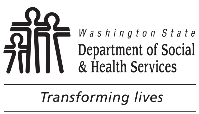 	DEVELOPMENT DISABILITIES ADMIISTRATION (DDA)	Transitional Care Planning and Tracking	Part B.  Active Coordination of Transition (ACT)	DEVELOPMENT DISABILITIES ADMIISTRATION (DDA)	Transitional Care Planning and Tracking	Part B.  Active Coordination of Transition (ACT)	DEVELOPMENT DISABILITIES ADMIISTRATION (DDA)	Transitional Care Planning and Tracking	Part B.  Active Coordination of Transition (ACT)	DEVELOPMENT DISABILITIES ADMIISTRATION (DDA)	Transitional Care Planning and Tracking	Part B.  Active Coordination of Transition (ACT)	DEVELOPMENT DISABILITIES ADMIISTRATION (DDA)	Transitional Care Planning and Tracking	Part B.  Active Coordination of Transition (ACT)	DEVELOPMENT DISABILITIES ADMIISTRATION (DDA)	Transitional Care Planning and Tracking	Part B.  Active Coordination of Transition (ACT)	DEVELOPMENT DISABILITIES ADMIISTRATION (DDA)	Transitional Care Planning and Tracking	Part B.  Active Coordination of Transition (ACT)	DEVELOPMENT DISABILITIES ADMIISTRATION (DDA)	Transitional Care Planning and Tracking	Part B.  Active Coordination of Transition (ACT)Purpose:  This document is intended to be used as a facilitation guide and tracker for DDA staff coordinating a move from one setting to another.  Case Managers who are facilitating care coordination meetings will use this document to track progress and highlight individual needs and readiness to transition to their identified setting.  A copy will be provided to the individual and their representative to update them on transition progress as well as to transition team members as appropriate.Purpose:  This document is intended to be used as a facilitation guide and tracker for DDA staff coordinating a move from one setting to another.  Case Managers who are facilitating care coordination meetings will use this document to track progress and highlight individual needs and readiness to transition to their identified setting.  A copy will be provided to the individual and their representative to update them on transition progress as well as to transition team members as appropriate.Purpose:  This document is intended to be used as a facilitation guide and tracker for DDA staff coordinating a move from one setting to another.  Case Managers who are facilitating care coordination meetings will use this document to track progress and highlight individual needs and readiness to transition to their identified setting.  A copy will be provided to the individual and their representative to update them on transition progress as well as to transition team members as appropriate.Purpose:  This document is intended to be used as a facilitation guide and tracker for DDA staff coordinating a move from one setting to another.  Case Managers who are facilitating care coordination meetings will use this document to track progress and highlight individual needs and readiness to transition to their identified setting.  A copy will be provided to the individual and their representative to update them on transition progress as well as to transition team members as appropriate.Purpose:  This document is intended to be used as a facilitation guide and tracker for DDA staff coordinating a move from one setting to another.  Case Managers who are facilitating care coordination meetings will use this document to track progress and highlight individual needs and readiness to transition to their identified setting.  A copy will be provided to the individual and their representative to update them on transition progress as well as to transition team members as appropriate.Purpose:  This document is intended to be used as a facilitation guide and tracker for DDA staff coordinating a move from one setting to another.  Case Managers who are facilitating care coordination meetings will use this document to track progress and highlight individual needs and readiness to transition to their identified setting.  A copy will be provided to the individual and their representative to update them on transition progress as well as to transition team members as appropriate.Purpose:  This document is intended to be used as a facilitation guide and tracker for DDA staff coordinating a move from one setting to another.  Case Managers who are facilitating care coordination meetings will use this document to track progress and highlight individual needs and readiness to transition to their identified setting.  A copy will be provided to the individual and their representative to update them on transition progress as well as to transition team members as appropriate.Purpose:  This document is intended to be used as a facilitation guide and tracker for DDA staff coordinating a move from one setting to another.  Case Managers who are facilitating care coordination meetings will use this document to track progress and highlight individual needs and readiness to transition to their identified setting.  A copy will be provided to the individual and their representative to update them on transition progress as well as to transition team members as appropriate.Purpose:  This document is intended to be used as a facilitation guide and tracker for DDA staff coordinating a move from one setting to another.  Case Managers who are facilitating care coordination meetings will use this document to track progress and highlight individual needs and readiness to transition to their identified setting.  A copy will be provided to the individual and their representative to update them on transition progress as well as to transition team members as appropriate.B.  Active Coordination of Transition (ACT):  Team meets regularly to support transitionB.  Active Coordination of Transition (ACT):  Team meets regularly to support transitionB.  Active Coordination of Transition (ACT):  Team meets regularly to support transitionB.  Active Coordination of Transition (ACT):  Team meets regularly to support transitionB.  Active Coordination of Transition (ACT):  Team meets regularly to support transitionB.  Active Coordination of Transition (ACT):  Team meets regularly to support transitionB.  Active Coordination of Transition (ACT):  Team meets regularly to support transitionB.  Active Coordination of Transition (ACT):  Team meets regularly to support transitionB.  Active Coordination of Transition (ACT):  Team meets regularly to support transitionTransition TeamThe transitional care coordination team meets regularly to develop and implement the care plan, identify medical, dental, referral and assessment needs, set up housing, identify and implement environmental modifications and equipment needs, confirm financial eligibility, and facilitate introductions to providers, roommates, and community activities.Transition TeamThe transitional care coordination team meets regularly to develop and implement the care plan, identify medical, dental, referral and assessment needs, set up housing, identify and implement environmental modifications and equipment needs, confirm financial eligibility, and facilitate introductions to providers, roommates, and community activities.Transition TeamThe transitional care coordination team meets regularly to develop and implement the care plan, identify medical, dental, referral and assessment needs, set up housing, identify and implement environmental modifications and equipment needs, confirm financial eligibility, and facilitate introductions to providers, roommates, and community activities.Transition TeamThe transitional care coordination team meets regularly to develop and implement the care plan, identify medical, dental, referral and assessment needs, set up housing, identify and implement environmental modifications and equipment needs, confirm financial eligibility, and facilitate introductions to providers, roommates, and community activities.Transition TeamThe transitional care coordination team meets regularly to develop and implement the care plan, identify medical, dental, referral and assessment needs, set up housing, identify and implement environmental modifications and equipment needs, confirm financial eligibility, and facilitate introductions to providers, roommates, and community activities.Transition TeamThe transitional care coordination team meets regularly to develop and implement the care plan, identify medical, dental, referral and assessment needs, set up housing, identify and implement environmental modifications and equipment needs, confirm financial eligibility, and facilitate introductions to providers, roommates, and community activities.Transition TeamThe transitional care coordination team meets regularly to develop and implement the care plan, identify medical, dental, referral and assessment needs, set up housing, identify and implement environmental modifications and equipment needs, confirm financial eligibility, and facilitate introductions to providers, roommates, and community activities.Transition TeamThe transitional care coordination team meets regularly to develop and implement the care plan, identify medical, dental, referral and assessment needs, set up housing, identify and implement environmental modifications and equipment needs, confirm financial eligibility, and facilitate introductions to providers, roommates, and community activities.Transition TeamThe transitional care coordination team meets regularly to develop and implement the care plan, identify medical, dental, referral and assessment needs, set up housing, identify and implement environmental modifications and equipment needs, confirm financial eligibility, and facilitate introductions to providers, roommates, and community activities.HOME ADDRESS:  STREET	CITY	STATE	ZIP CODEHOME ADDRESS:  STREET	CITY	STATE	ZIP CODEHOME ADDRESS:  STREET	CITY	STATE	ZIP CODEHOME ADDRESS:  STREET	CITY	STATE	ZIP CODEHOME ADDRESS:  STREET	CITY	STATE	ZIP CODEHOME ADDRESS:  STREET	CITY	STATE	ZIP CODEHOME ADDRESS:  STREET	CITY	STATE	ZIP CODEHOME ADDRESS:  STREET	CITY	STATE	ZIP CODEHOME ADDRESS:  STREET	CITY	STATE	ZIP CODETITLE / ORGANIZATIONTITLE / ORGANIZATIONNAMEROLEROLEROLEROLECONTACT INFORMATIONCONTACT INFORMATIONIndividualIndividualEngage with the team on community living goals and preferencesEngage with the team on community living goals and preferencesEngage with the team on community living goals and preferencesEngage with the team on community living goals and preferencesDDA Case ManagerDDA Case ManagerFacilitate transitional care coordination meetings; coordinate assignments and deadlines; model person centered practicesFacilitate transitional care coordination meetings; coordinate assignments and deadlines; model person centered practicesFacilitate transitional care coordination meetings; coordinate assignments and deadlines; model person centered practicesFacilitate transitional care coordination meetings; coordinate assignments and deadlines; model person centered practicesCurrent / Sending ProviderCurrent / Sending ProviderProvide expertise regarding individual’s care needsProvide expertise regarding individual’s care needsProvide expertise regarding individual’s care needsProvide expertise regarding individual’s care needsMedical ProviderMedical ProviderDiscuss medical supports needed, including post move medications and referrals to appropriate PCP or specialists if neededDiscuss medical supports needed, including post move medications and referrals to appropriate PCP or specialists if neededDiscuss medical supports needed, including post move medications and referrals to appropriate PCP or specialists if neededDiscuss medical supports needed, including post move medications and referrals to appropriate PCP or specialists if neededBehavioral Health ProviderBehavioral Health ProviderDiscuss behavioral supports needed, including post move psych medications and FA/PBSP coordinationDiscuss behavioral supports needed, including post move psych medications and FA/PBSP coordinationDiscuss behavioral supports needed, including post move psych medications and FA/PBSP coordinationDiscuss behavioral supports needed, including post move psych medications and FA/PBSP coordinationDDA HQ Transition Clinical StaffDDA HQ Transition Clinical StaffIf identified high medical or behavioral acuity, or if otherwise needed for consultationIf identified high medical or behavioral acuity, or if otherwise needed for consultationIf identified high medical or behavioral acuity, or if otherwise needed for consultationIf identified high medical or behavioral acuity, or if otherwise needed for consultationReceiving ProviderReceiving ProviderThe agency or responsible provider of services in the setting where the individual will moveThe agency or responsible provider of services in the setting where the individual will moveThe agency or responsible provider of services in the setting where the individual will moveThe agency or responsible provider of services in the setting where the individual will moveGuardian or RepresentativeGuardian or RepresentativeSupport the individual with decision making regarding the implementation of their goals and their needed supports and servicesSupport the individual with decision making regarding the implementation of their goals and their needed supports and servicesSupport the individual with decision making regarding the implementation of their goals and their needed supports and servicesSupport the individual with decision making regarding the implementation of their goals and their needed supports and servicesSchool Representative (Youth under 21)School Representative (Youth under 21)Ensure that the individual’s needs are captured in their IDEA and they have access to all needed IDEA Part B services in their new homeEnsure that the individual’s needs are captured in their IDEA and they have access to all needed IDEA Part B services in their new homeEnsure that the individual’s needs are captured in their IDEA and they have access to all needed IDEA Part B services in their new homeEnsure that the individual’s needs are captured in their IDEA and they have access to all needed IDEA Part B services in their new homeWISE Representative, if applicableWISE Representative, if applicableEnsure that individual’s wrap around supports are reflected in their child and family team care planEnsure that individual’s wrap around supports are reflected in their child and family team care planEnsure that individual’s wrap around supports are reflected in their child and family team care planEnsure that individual’s wrap around supports are reflected in their child and family team care planManaged Care RepresentativeManaged Care RepresentativePrimary contact for all Apple Health funded servicesPrimary contact for all Apple Health funded servicesPrimary contact for all Apple Health funded servicesPrimary contact for all Apple Health funded servicesInstructions:  Invite all persons who are identified to attend the initial meeting.  Prior to each subsequent meeting, review expected updates and ensure that the persons responsible for those updates will be on the agenda and attending the meeting.  When a person is expected to follow up on a task, put their name in the column “person responsible” and enter a date when they will be reporting back to the team.  Add a note on what task they will be completing and the status updates for those tasks.  Change the expected update date as needed.  Check “done” when the task is completed, and the date.Instructions:  Invite all persons who are identified to attend the initial meeting.  Prior to each subsequent meeting, review expected updates and ensure that the persons responsible for those updates will be on the agenda and attending the meeting.  When a person is expected to follow up on a task, put their name in the column “person responsible” and enter a date when they will be reporting back to the team.  Add a note on what task they will be completing and the status updates for those tasks.  Change the expected update date as needed.  Check “done” when the task is completed, and the date.Instructions:  Invite all persons who are identified to attend the initial meeting.  Prior to each subsequent meeting, review expected updates and ensure that the persons responsible for those updates will be on the agenda and attending the meeting.  When a person is expected to follow up on a task, put their name in the column “person responsible” and enter a date when they will be reporting back to the team.  Add a note on what task they will be completing and the status updates for those tasks.  Change the expected update date as needed.  Check “done” when the task is completed, and the date.Instructions:  Invite all persons who are identified to attend the initial meeting.  Prior to each subsequent meeting, review expected updates and ensure that the persons responsible for those updates will be on the agenda and attending the meeting.  When a person is expected to follow up on a task, put their name in the column “person responsible” and enter a date when they will be reporting back to the team.  Add a note on what task they will be completing and the status updates for those tasks.  Change the expected update date as needed.  Check “done” when the task is completed, and the date.Instructions:  Invite all persons who are identified to attend the initial meeting.  Prior to each subsequent meeting, review expected updates and ensure that the persons responsible for those updates will be on the agenda and attending the meeting.  When a person is expected to follow up on a task, put their name in the column “person responsible” and enter a date when they will be reporting back to the team.  Add a note on what task they will be completing and the status updates for those tasks.  Change the expected update date as needed.  Check “done” when the task is completed, and the date.Instructions:  Invite all persons who are identified to attend the initial meeting.  Prior to each subsequent meeting, review expected updates and ensure that the persons responsible for those updates will be on the agenda and attending the meeting.  When a person is expected to follow up on a task, put their name in the column “person responsible” and enter a date when they will be reporting back to the team.  Add a note on what task they will be completing and the status updates for those tasks.  Change the expected update date as needed.  Check “done” when the task is completed, and the date.Instructions:  Invite all persons who are identified to attend the initial meeting.  Prior to each subsequent meeting, review expected updates and ensure that the persons responsible for those updates will be on the agenda and attending the meeting.  When a person is expected to follow up on a task, put their name in the column “person responsible” and enter a date when they will be reporting back to the team.  Add a note on what task they will be completing and the status updates for those tasks.  Change the expected update date as needed.  Check “done” when the task is completed, and the date.Instructions:  Invite all persons who are identified to attend the initial meeting.  Prior to each subsequent meeting, review expected updates and ensure that the persons responsible for those updates will be on the agenda and attending the meeting.  When a person is expected to follow up on a task, put their name in the column “person responsible” and enter a date when they will be reporting back to the team.  Add a note on what task they will be completing and the status updates for those tasks.  Change the expected update date as needed.  Check “done” when the task is completed, and the date.Instructions:  Invite all persons who are identified to attend the initial meeting.  Prior to each subsequent meeting, review expected updates and ensure that the persons responsible for those updates will be on the agenda and attending the meeting.  When a person is expected to follow up on a task, put their name in the column “person responsible” and enter a date when they will be reporting back to the team.  Add a note on what task they will be completing and the status updates for those tasks.  Change the expected update date as needed.  Check “done” when the task is completed, and the date.HOUSINGHOUSINGPERSON RESPONSIBLEEXPECTED UPDATEEXPECTED UPDATENOTES AND STATUS UPDATESNOTES AND STATUS UPDATESDONEDATEEnvironmental modifications needed / set upEnvironmental modifications needed / set upRental application and lease completed / in placeRental application and lease completed / in placeFurnishings and décorFurnishings and décorResource managementResource managementMeet staff, roommates, and visit homeMeet staff, roommates, and visit homeNOTESNOTESNOTESNOTESNOTESNOTESNOTESNOTESNOTESBEHAVORIAL SUPPORTSBEHAVORIAL SUPPORTSPERSON RESPONSIBLEEXPECTED UPDATEEXPECTED UPDATENOTES AND STATUS UPDATESNOTES AND STATUS UPDATESDONEDATEPsychiatric needs, including prescriber, if neededPsychiatric needs, including prescriber, if neededCommunity behavioral health provider identified and follow upCommunity behavioral health provider identified and follow upFA / PBSPFA / PBSPCross Systems Crisis Plan (CSCP) or safety plan, if neededCross Systems Crisis Plan (CSCP) or safety plan, if neededBehavior related IR follow up neededBehavior related IR follow up neededWISe screening needed (youth)WISe screening needed (youth)New / emerging behavioral support needsNew / emerging behavioral support needsNOTESNOTESNOTESNOTESNOTESNOTESNOTESNOTESNOTESMEDICAL AND DENTAL MEDICAL AND DENTAL PERSON RESPONSIBLEEXPECTED UPDATEEXPECTED UPDATENOTES AND STATUS UPDATESNOTES AND STATUS UPDATESDONEDATEMCO care coordination needsMCO care coordination needsPrimary care confirmedPrimary care confirmedSpecialists needed are in placeSpecialists needed are in placeDentistDentistTherapy needs:PT / OT / STDietaryTherapy needs:PT / OT / STDietaryNew / emerging needsNew / emerging needsNOTESNOTESNOTESNOTESNOTESNOTESNOTESNOTESNOTESFINANCIAL AND LEGALFINANCIAL AND LEGALPERSON RESPONSIBLEEXPECTED UPDATEEXPECTED UPDATENOTES AND STATUS UPDATESNOTES AND STATUS UPDATESDONEDATEVerify SSI, SSDI, and other unearned income in placeVerify SSI, SSDI, and other unearned income in placeEstablish payee if needed, and  review financial supports for planEstablish payee if needed, and  review financial supports for planApply for food programs, if eligibleApply for food programs, if eligibleAre they on the correct funding program (RCL / Waiver)?Are they on the correct funding program (RCL / Waiver)?Reconcile finances in current settingReconcile finances in current settingGuardianship paperwork in place, if applicableGuardianship paperwork in place, if applicableBank account is setup in new locationBank account is setup in new locationNOTESNOTESNOTESNOTESNOTESNOTESNOTESNOTESNOTESSERVICES SET UPSERVICES SET UPPERSON RESPONSIBLEEXPECTED UPDATESEXPECTED UPDATESNOTES AND STATUS UPDATESNOTES AND STATUS UPDATESDONEDATEConfirm or initiate waiver or RCL enrollmentConfirm or initiate waiver or RCL enrollmentNurse delegator identifiedMedication assistance needs are identifiedDate of move nurse delegation scheduledNurse delegator identifiedMedication assistance needs are identifiedDate of move nurse delegation scheduledAdaptive / AT equipment in place for sensory, communication, and ADL needsAdaptive / AT equipment in place for sensory, communication, and ADL needsEmployment / community inclusionEmployment / community inclusionTransportation needsWill individual need specialized transportation to access their community?  Who will transport them to upcoming appointments?Transportation needsWill individual need specialized transportation to access their community?  Who will transport them to upcoming appointments?School for clients under 21School for clients under 21School enrollment confirmedIEP transfer is completed or in processSchool enrollment confirmedIEP transfer is completed or in processDSHS 16-271, DDA New School District Notification, following Mutual Acceptance into OHS has been completed and sent to parent.DSHS 16-271, DDA New School District Notification, following Mutual Acceptance into OHS has been completed and sent to parent.NOTESNOTESNOTESNOTESNOTESNOTESNOTESNOTESNOTESSTAFF TRAININGSTAFF TRAININGPERSON RESPONSIBLEEXPECTED UPDATEEXPECTED UPDATENOTES AND STATUS UPDATESNOTES AND STATUS UPDATESDONEDATENurse delegation is in place for all staffNurse delegation is in place for all staffStaff are trained on all care plans and individual support needsStaff are trained on all care plans and individual support needsNOTESNOTESNOTESNOTESNOTESNOTESNOTESNOTESNOTESPrior to move in datePrior to move in dateNOTES AND STATUS UPDATESNOTES AND STATUS UPDATESNOTES AND STATUS UPDATESNOTES AND STATUS UPDATESNOTES AND STATUS UPDATESDONEDATECurrent provider / new provider consultationCurrent provider / new provider consultationAll needed documents are in client provider fileAll needed documents are in client provider fileAll previous tasks have been reviewed and completedAll previous tasks have been reviewed and completedAll plans are in placeAll plans are in place  PBSP	  CSCP  IISP	  Protocols  PBSP	  CSCP  IISP	  Protocols  PBSP	  CSCP  IISP	  Protocols  Other        Other        Other        Other      NOTESNOTESNOTESNOTESNOTESNOTESNOTESNOTESNOTESDAY OF MOVEDAY OF MOVEPERSON RESPONSIBLEDUE DATEDUE DATENOTES AND STATUS UPDATESNOTES AND STATUS UPDATESDONEDATETransportation to new homeTransportation to new homeItems to be movedProperty list confirmedItems to be movedProperty list confirmedProvider receives medications and MAR Provider receives medications and MAR Finances are transferredFinances are transferredArrangements for meals enrouteArrangements for meals enrouteConfirm the move on the
DSHS 15-345 LTC formConfirm the move on the
DSHS 15-345 LTC form Confirm the move on the DSHS LTC form Confirm the move on the DSHS LTC form Confirm the move on the DSHS LTC form Confirm the move on the DSHS LTC form Confirm the move on the DSHS LTC form Confirm the move on the DSHS LTC form Confirm the move on the DSHS LTC form Confirm the move on the DSHS LTC form Confirm the move on the DSHS LTC formNOTESNOTESNOTESNOTESNOTESNOTESNOTESNOTESNOTES